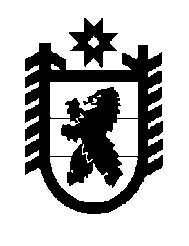 Российская Федерация Республика Карелия    РАСПОРЯЖЕНИЕГЛАВЫ РЕСПУБЛИКИ КАРЕЛИЯВнести в состав оперативного штаба при Главе Республики Карелия по мониторингу и оперативному реагированию на изменение конъюнктуры продовольственных рынков в Республике Карелия (далее – оперативный штаб), утвержденный распоряжением Главы Республики Карелия от 28 августа 2014 года № 278-р, следующие изменения:1) включить в состав оперативного штаба Лопаткину А.В. – заместителя Секретаря Общественной палаты Республики Карелия; 2) указать должность Владимировой Н.В. – Председатель Союза потребительских обществ Республики Карелия – Карелреспотребсоюз (по согласованию).            Глава Республики  Карелия                                                             А.П. Худилайненг. Петрозаводск3 октября 2014 года № 321-р